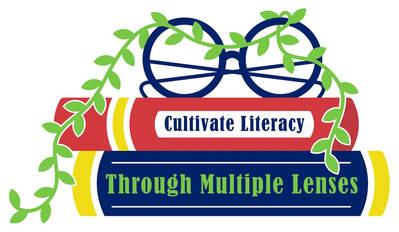 State of Maryland Literacy Association                            51st Annual Conference                   SoMLA’s 3rd Virtual Conference                            March 30 - April 1, 2023General InformationThe 51st Annual State of Maryland Literacy Association (SoMLA) Conference will be held  virtually March 30 - April 1, 2023.  The conference theme is Cultivate Literacy Through Multiple Lenses.Session Saturday  sessions will be 45 minutes in length.Session Saturday  sessions will take place over 3-5 Saturdays, between mid-January and mid-March.  Sessions will be recorded.  On Saturday, April 1, 2023, there will be a designated time to highlight the recorded sessions and introduce the presenters.  Conference participants will receive links to all presentations to view at their convenience.Proposals for Session Saturday presentations must be received by November 30, 2022.  Applicants submitting proposals will be notified by email of acceptance or non-acceptance by December 20, 2022.Presenters must be current 2022-2023 members of a local literacy chapter, which includes membership in SoMLA.  If you are not a member, join today! Guidelines for ProposalsEach proposal must include the completed application form and attachments.  If applicable, include a list of additional presenters with complete addresses, phone numbers, and email addresses.Please include a jpeg photo for all those included on your application to enable us to include the presenter(s) on the schedule platform.The person submitting the proposal is responsible for sharing membership information with co-presenters.Topics SuggestionsCultivate literacy through multiple lenses: the artsmathsciencesocial studieshealthreadingwritingDiversity, Equity, and Inclusive Practices in LiteracyMulti-Language LearnersEmergent/Early LiteracyAdolescent.Middle School LiteracyHigh School LiteracyBalanced Literacy: Phonemic Awareness, Phonics, Fluency, Vocabulary, and ComprehensionFamily LiteracyReading InterventionLiteracy CoachingLibrary Media and Classroom ConnectionsTechnology and LiteracyThe Administrator’s Role in LiteracySocial/Emotional Learning Woven into Literacy PracticesConcurrent Session Proposal Form                             Submission Deadline: November 30, 20222023	SoMLA Conference March 30 - April 1, 2023 Title of Presentation: ___________________________________Name(s) of Presenter(s): (4 maximum)____________________________________________________________________________________________________________________________________________________Presentation Description as desired for conference program: (25-30 word limit)___________________________________________________________________________________________________________________________________________________________________________________________________   Grade Level Match:___Birth to Pre-K                          ___K-2___3-6     				___5-8___8-12				___Post-SecondaryTarget Audience: Check all that apply___Classroom Teacher                ___Reading Specialist___Administrator                         ___Title I Educator___Intervention Teacher            ___Special Educator___College Professor                  ___College Student___Instructional AssistantPerson Submitting ProposalName ___________________________________ Title/Position________________________Mailing Address___________________________________________________________________________________________________________________________________________Telephone:  (H) ______________________(W)___________________________E-mail: ____________________________ (Fax) __________________________School System and School ___________________________________________Have you ever presented at a SoMLA Conference? No____ Yes____     Year____I am a member of __________________________(name of local literacy chapter).Names, titles, home addresses, email addresses, and phone numbers of additional presenters in the group.  All presenters must be 2022-2023 members of a local literacy chapter prior to submitting your proposal.   __________________________________________________________________________________________________________________________________________________________________________________________________________________________________________________________________________________________________________________________________________________________________________________________________________________________________________________________________________________________________________________________________________________________________________________________________________________________________________________________________________________________________________________________________________________________________________________________________________________________________________Program Abstract (attachment):In a brief outline or description of approximately 200 words, address the following points.  These will be used by the conference program selection committee to evaluate your presentation.Objectives of the Session            Description of Session Content Organization of Time for Presentation and Each Presenter’s ResponsibilityAudience EngagementInformation for Session Chairperson:Attach a brief biography of all presenters. Presenters may introduce themselves, include information in SCHED, or arrange to have a person introduce them.Please email your proposal form to Gayle Glick.  ggayle56@aol.comProposal Form Link to Share: HERE